Formulaire de candidature Prix Humains en Action Ed° 2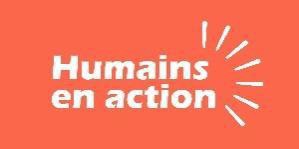  QUI SONT LES MEMBRES DU PROJET ?Porteur du projet :Equipe porteuse du projet :Si votre projet est un travail d’équipe présentez vos coéquipiers :Membres   supplémentaires   :   ........................................................................................................................................................................................................................................................................................Des membres de l’équipe ont-ils déjà développé des projets humanistes ou créé des structures (auto- entreprises, associations, entreprises solidaires encore en activité ou non) ? Si oui, quels projets, quelles structures ? : ................................................................................................................................. QUEL EST LE PROJET ?Domaines d’activités dans lequel s’inscrit le projet :Culture - ArtEducationSanté - HygièneLogementEnvironnementEconomie positiveDéfense des droitsAutre (à préciser) : .........................................Origine du projet : genèse du projet. Comment vous est venue l’idée ? ...........................................................................................................................................................................................................................................................................................................................................................   .......................................Description du projet : description des services et/ou des produits proposés, et/ou des actions mises en œuvre. En quoi le projet est-il en faveur des droits humains (dimension humanitaire, sociétale et solidaire) ? A quelle(s) problématique(s) répond le projet ? Quelles en sont le ou les cibles/bénéficiaires ?...........................................................................................................................................................  .............................................................................................................................................................................................................................................................................................................................................................................................................................................................................................................................   .............................................................................................................................................................................................................................................................................................................................................................................................................................................................................................................................   ............................................................................................................................................................................................................................................................................................................................................................................................................................................................................................................................. ..................................................................................................................................................................................................................................................................................................................................................................................................................................................................................................................................................................................................................................................................   .............................................................................................................................................................................................................................................................................................................................................................................................................................................................................................................................   ...........................................................................................................................................................................................................................................................................................................................................................................................................................................................................................................................................................................................................................................................................................................................................................................................................................................................................   .............................................................................................................................................................................................................................................................................................................................................................................................................................................................................................................................   .................................................................................................................................................................................................................Moyens mis en œuvre (ressources matérielles / ressources humaines …) : ..............................................................................................................................................................................................................................................................................................................................................................................................................................................................................................................................................................................................................................................................................................................................................Roadmap du projet :Date de lancement  du projet :  ........................................................................................................................Est-ce un projet sur le court, le moyen ou le long terme ? Précisez les dates importantes de votre projet. ............................................................................................................................................................................................................................................................................................................................................................................................................................................................................................................................ QUELS SONT VOS BESOINS POUR CE PROJET ?Quels sont vos besoins les plus importants dans 6 mois ? Cochez 3 besoins maximum :Besoins en termes d’organisation :Comptabilité / f iscalitéJuridiqueAdministrationRecrutement / gestion RHGestion de projetTechnologiesBesoins en promotion du projet :CommunicationMarketing humanitaireRelations presseRelations publiquesRéseaux sociauxBesoins en termes de financement :Appel aux donsAppui à la recherche de subventionsRéalisation du budgetBesoins matériels et logistiques :LogistiqueMoyens de transportMatériels informatiquesAutres  :   ....................................................................................................................................................... POURQUOI CANDIDATER ?Vos motivations pour candidater au Prix Humains en action : ...........................................................................................................................................................................................................................................................................................................................................................................................   .............................................................................................................................................................................................................................................................................................................................................................................................................................................................................................................................  .............................................................................................................................................................................................................................................................................................................................................................................. DES COMMENTAIRES ?  ................................................................................................................................................................................................................................................................................................................................................................................................................................................................................................................................................................................................................................................................................................................................................................................................................................................................................................................................................................................................................................................................................................................................   .............................................................................................................................................................................................................................................................................................................................................................................................................................................................................................................................   .............................................................................................................................................................................................................................................................................................................................................................................................................................................................................................................................   ...............................................................................................................................................................................................................